We Can! Book 5 Unit 2: Sea Animals 1. Listen and fill in the blanks. 2. Read and match the words with the pictures. Write.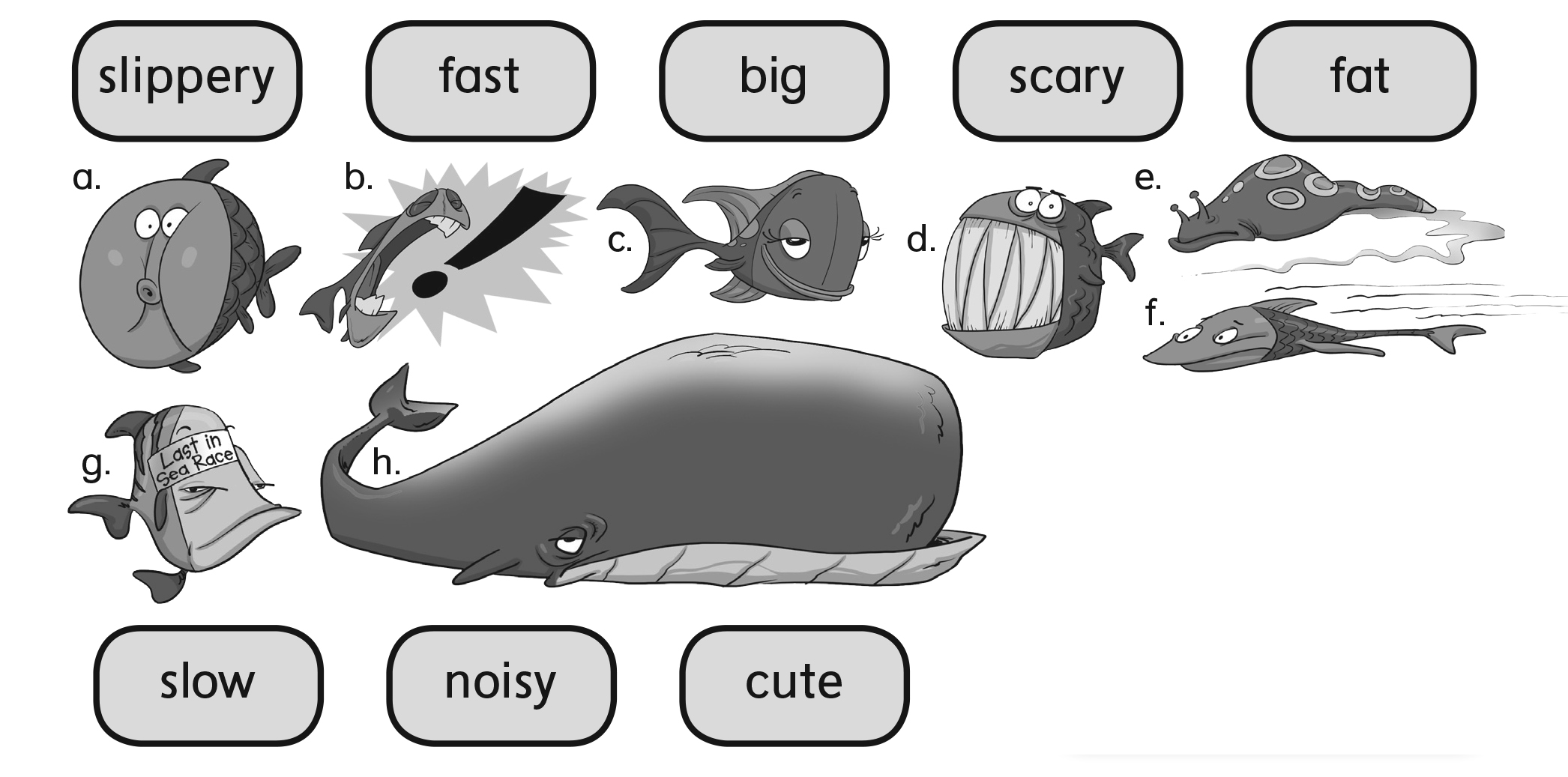 a. _______   b. _______   c. _______  d. _______e. _______   f. _______   g. _______   h. _______3. Listen and fill in the words.eel 	walrus 	whale 	dolphin 	shark	 seal seahorse  	seagull4. Listen and fill in the words.cute	   cuter 	 cutest   fast	 faster  fastest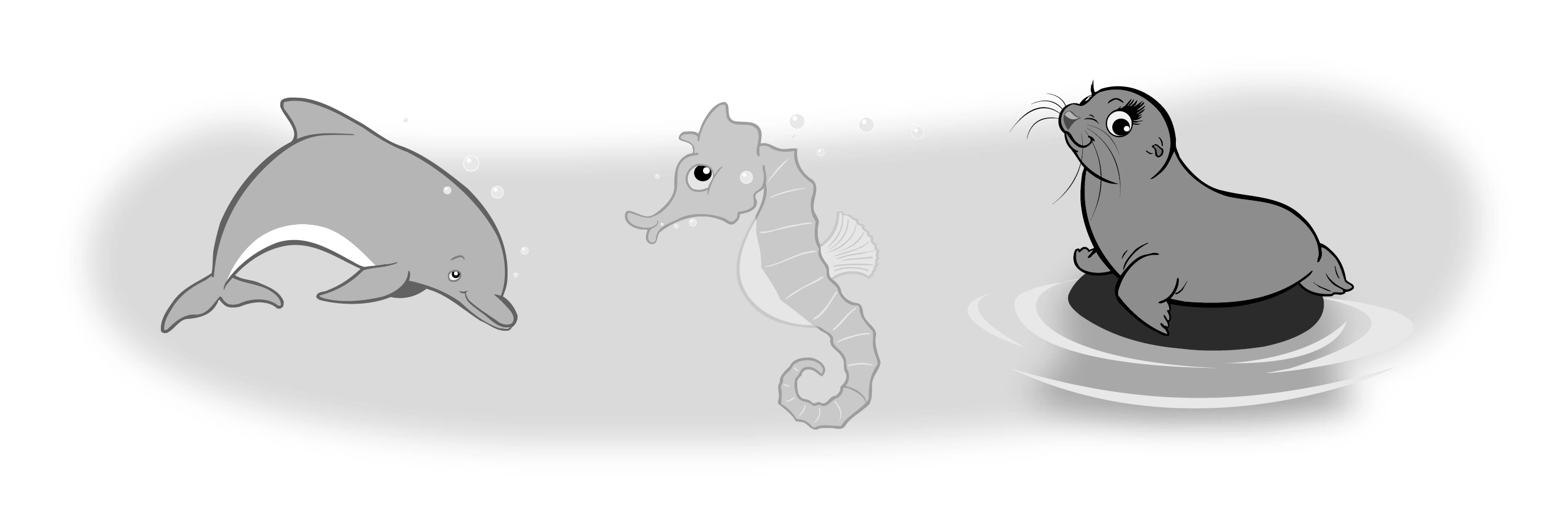 I think … a dolphin is _______.a seahorse is _______ than a dolphin. a baby seal is the _______.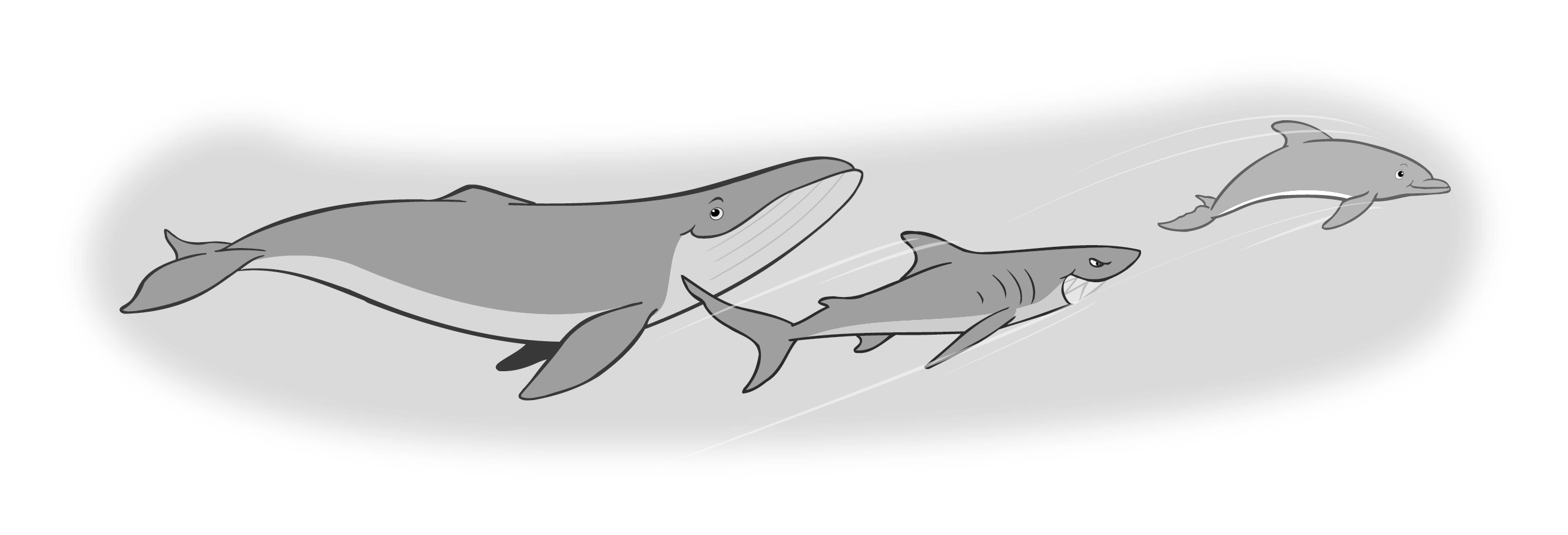 I think … whales are _______.sharks are _______ than whales. dolphins are the _______.A: What‘s that? B: It‘s a ___________________ . A: What do you think about it? B: I think it‘s ________________. A: What are those? B: They‘re ___________________. A: What do you think about them? B: I don‘t think they‘re ______________.A: What‘s that? B: It‘s a ___________________ . A: What do you think about it? B: I think it‘s ________________. A: What are those? B: They‘re ___________________. A: What do you think about them? B: I don‘t think they‘re ______________.A: What‘s that? B: It‘s a ___________________ . A: What do you think about it? B: I think it‘s ________________. A: What are those? B: They‘re ___________________. A: What do you think about them? B: I don‘t think they‘re ______________.As slippery as an ______. As fat as a _______.       As big as a _______.As fast as a _______.As scary as a _______.As cute as a baby _____. As slow as a _______.   As noisy as a _______. 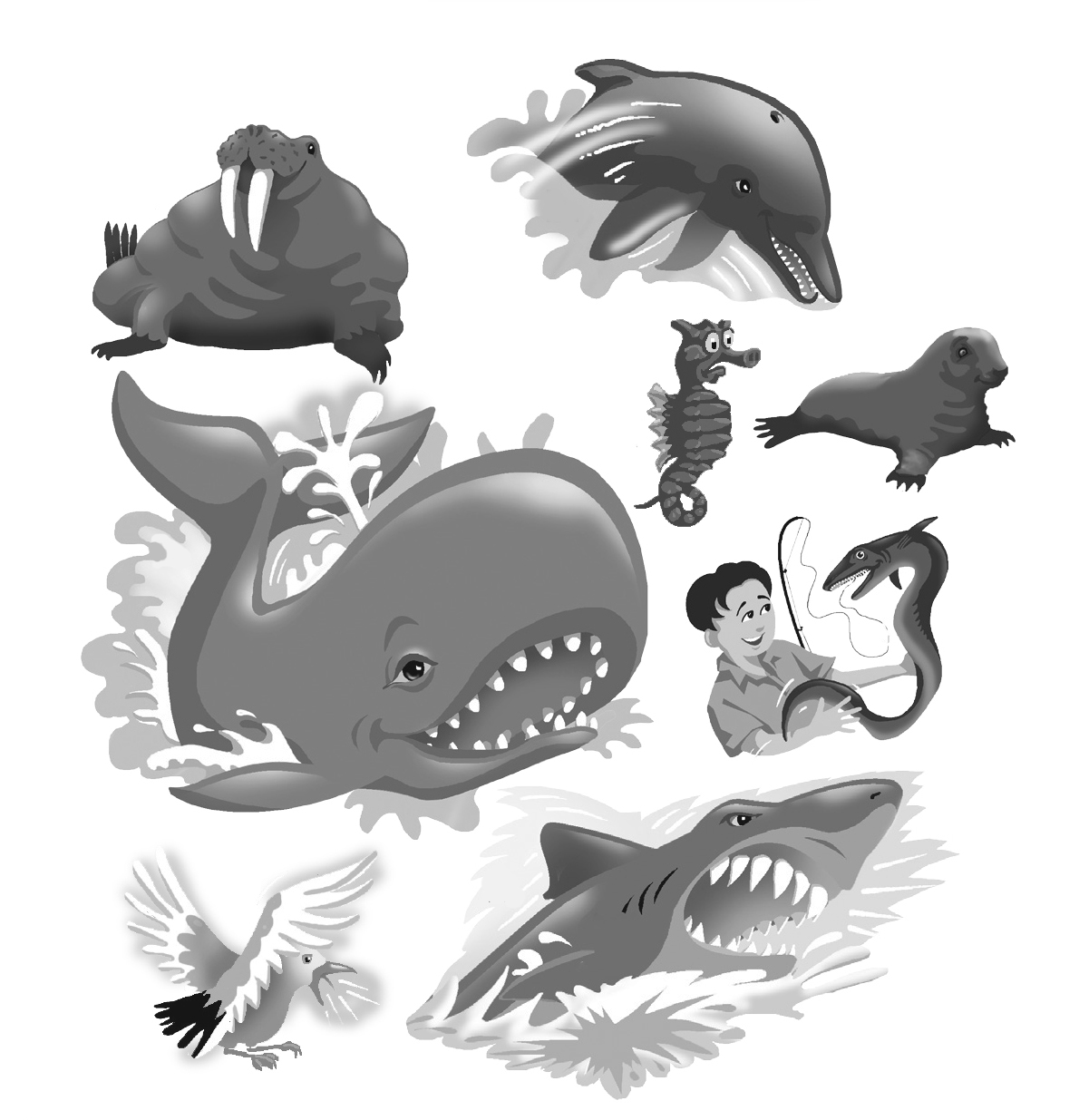 